Coach & Volunteer CPD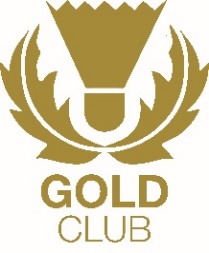 For this requirement, clubs must submit evidence showing they have completed the following:FIRST AID: 1x Coach holding an active First Aid Qualification (accredited by UK Government Health & Safety Executive) (renewed every 3 years)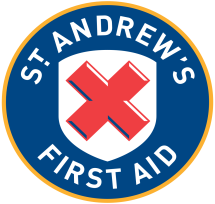 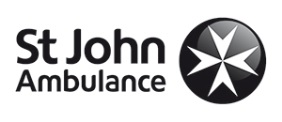 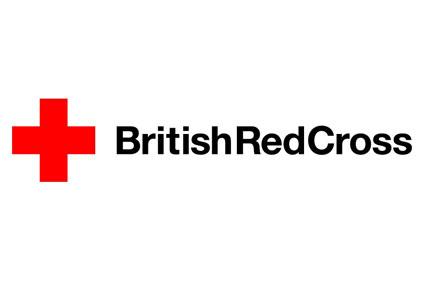 CHILD/ADULT WELLBEING & PROTECTION IN SPORT: Child Wellbeing & Protection Officer has completed sportscotland Children 1st Child Wellbeing & Protection Officer (CWPO) Training (formerly sportscoachUK In Safe Hands Level 2) Workshop (every 3 years)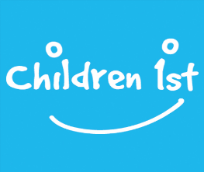 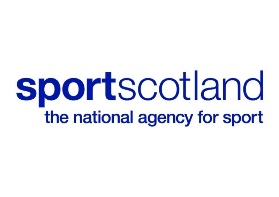 COACH, CLUB & VOLUNTEER: Attend 2x CPD Workshops per year.  This can include any of the following:Badminton Scotland – National Coaching Conference (Grand Prix), Club Development Workshops or Coach CPD Workshops (includes Pathway Club Workshops)Sportscotland – Coach Connect or Coaching Talent WorkshopsLocal Authority – This can include any courses/workshops run/delivered by Local Authority (Council/Leisure Trust)Other – submit any other types of CPD your club completes for review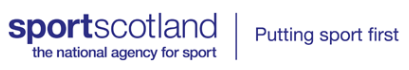 